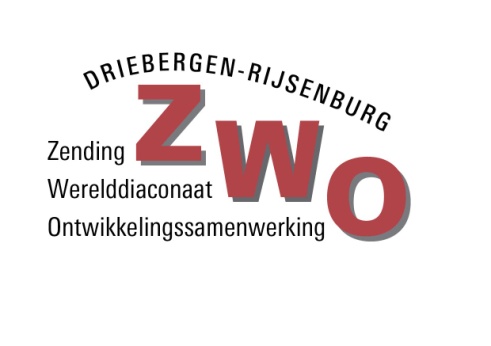 Protestantse Gemeente Driebergen-RijsenburgCommissie Zending, Werelddiaconaat en OntwikkelingssamenwerkingKerkorde Art. X lid 2 De kerkorde benoemt de diaconale roeping van de gemeente waarop ook wij als Commissie Zending, Werelddiaconaat en Ontwikkelingssamenwerking (ZWO) onze visie en werkwijze hebben gebaseerd:“De gemeente vervult haar diaconale roeping in de kerk en in de wereld door in de dienst van barmhartigheid en gerechtigheid te delen wat haar aan gaven geschonken is, te helpen waar geen helper is en te getuigen van de gerechtigheid van God waar onrecht geschiedt.”Samen willen wij de Kerk in Actie zijn. Geïnspireerd door Jezus Christus, willen wij delen wat ons gegeven is. Om in Nederland en wereldwijd mensen hoop te bieden en tot hun recht te laten komen.De Commissie ZWO  valt onder de verantwoordelijkheid van het College van Diakenen.  De aandacht spits zich toe op de werkterreinen in het buitenland van Zending, Werelddiaconaat en Ontwikkelingssamenwerking. De Commissie stimuleert de gemeenteleden om over grenzen heen te kijken, om te zien naar minder kansrijke groepen in de wereld, verstrekt informatie en verdeelt verkregen financiële middelen voor ZWO-doelen.De Commissie bestaat momenteel uit leden van de 3Wijken, de wijkgemeente Immanuël, de Hervormd Ger. Gemeenschap (HGG) en Traject24, waarvan enkelen als diaken zijn aangesteld door hun wijk. Daarnaast kunnen niet-ambtsdragers als leden – eventueel met bijzondere taken - worden benoemd door het College op voorstel van de Cie. ZWO. De commissie kiest uit haar midden een voorzitter en een secretaris. De voorzitter is aangesteld door het College van Diakenen(CvD) en heeft zitting in het Moderamen van het College.DoelstellingDe Cie. ZWO is werkzaam op het terrein van Zending, Werelddiaconaat en Ontwikkelingssamenwerking, toegespitst op het buitenland. Dit werkveld sluit ondermeer aan bij de activiteiten van Kerk in Actie, waarvan via collectes en giften speciale projecten worden gesteund, maar verleent ook steun aan projecten waarbij gemeenteleden zich betrokken voelen. TakenHet werk van de Commissie ZWO is onderverdeeld in diverse taken, waaronder:•	Het verstrekken van giften aan projecten op het gebied van Zending, Werelddiaconaat en Ontwikkelingssamenwerking in het buitenland;•	Het verstrekken van giften op het gebied van Noodhulp, via KiA;•    	Het voorstellen van projecten op het gebied van Zending, Werelddiaconaat en Ontwikkelingssamenwerking in het buitenland voor het jaarlijkse collecterooster;•	Het onder de aandacht brengen van een speciaal ZWO project  (Themajaar)voor een periode van min. twee jaar;•	Het zoeken naar mogelijkheden om de bewustwording in de gemeente t.a.v. de genoemde gebieden te verhogen.Algemene werkwijzeDe Commissie ZWO: •	Vergadert  ca. 1 maal per 6 weken. Notulen worden gedeeld met het CvD;•	Verzorgt specifieke informatie naar de gemeenteleden t.a.v. ZWO projecten, collectes en de voortgang van het werk o.a. in kerkdiensten en in Kerknieuws.•	De Diaconie, waarvan ZWO onderdeel  is,  stelt een jaarlijkse begroting en een financieel  jaaroverzicht op.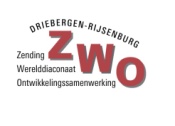 •	ZWO maakt een jaarverslag van haar activiteiten  en informeert het CvD.ZWO giftencommissieDe Cie. ZWO stelt elk jaar uit haar midden een giftencommissie samen om voor een verantwoorde behandeling van de aanvragen zorg te dragen. Deze aanvragen komen o.a. binnen via Kerk inActie (KiA), de GZB, de Diaconie, gemeenteleden en leden van de Cie. ZWO.De voorzitter van de Cie.  ZWO fungeert als coördinator en centraal adres. BudgetDe Cie. ZWO krijgt de inkomsten toegewezen door het College van Diakenen uit de jaarlijkse inkomsten via Kerk Balans, speciale bijdragen voor ZWO, giften en legaten, collectes en noodhulpbijdragen. De Penningmeester van de Diaconie geeft, na overleg met het College van Diakenen, minimaal twee maal per jaar aan welke bedragen de ZWO nog ter beschikking staan.Aan het eind van het jaar wordt met het CvD overlegd, op basis van het verwachte jaarresultaat, ofeen extra bedrag ter beschikking kan worden gesteld, indien nodig.	 CriteriaDe Commissie ZWO heeft criteria vastgesteld voor de beoordeling van aanvragen. Voorstellen uit de wijkgemeenten worden eveneens beoordeeld aan de hand van de hierna volgende criteria. Noodhulp wordt gekanaliseerd via KerkinActie.• 	De giftencommissie zorgt voor een juiste en evenwichtige verdeling van de giften. Zij houdt daarbij rekening met o.a. spreiding over  de continenten, aard van de projecten (zoals zending, werelddiaconaat, ontwikkelingssamenwerking).•	Het doel van het ingediende project moet duidelijk zijn en moet gericht zijn op zwakkere groepen in kerk en samenleving.•	De organisatie moet duidelijk zijn t.a.v. haar werkwijze, doelstellingen en financieringsstromen. Er moet sprake zijn van het maken van een verschil, met de Bijbelse gerechtigheid als leidraad.•	Een aanvraag zal worden beoordeeld op noodzakelijkheid en doelmatigheid. •	Betreft het een project dat niet via KiA wordt ingediend dan wordt gekeken of de organisatie een kwaliteitskeurmerk (cbf) heeft, en/of  een stichting (met Anbi-status) is en gelden eveneens de hiervoor genoemde criteria. Is dit niet het geval, dan zal nadere informatie ingewonnen worden bij de indiener (bijvoorbeeld informatie die voorhanden is via een lid van de Protestantse Gemeente Driebergen-Rijsenburg). Het project kan niet bestaan uit ondersteuning van natuurlijke personen.WerkwijzeBinnengekomen verzoeken om een gift worden door de coördinator aan de giftencommissie 	doorgegeven. De giftencie. beoordeelt 2x per jaar de binnengekomen aanvragen. Een voorstel wordt voorbereid en ter vergadering ingediend.De werkwijze van de giftencommissie is als volgt:•	De aanvragen worden door de giftencommissie verzameld in een map, voorzien van een volgnummer.•	De projecten van KiA worden verzameld a.h.v. de website.•	2 x per jaar wordt  een voorstel door de giftencommissie voorbereid  en goedgekeurd door de gehele ZWO-cie.•	Na goedkeuring ter vergadering wordt een overzicht met de giften voor de verschillende projecten met de nodige gegevens (zoals bijbehorende bankrekeningnummers) aan het Kerkelijk Bureau gestuurd, die voor de betaling zorg draagt.•	Het CvD krijgt een overzicht van de lijst ter informatie.Afwikkeling•	Het Kerkelijk Bureau zal na elke betalingsronde, binnen twee weken, het giftenoverzicht terug sturen met daarin aangegeven wanneer de betaling heeft plaatsgevonden.•	ZWO bericht de diverse organisaties t.a.v. de toegekende gift en vraagt om een ontvangstbevestiging. •	ZWO draagt zorg voor informatie aan de gemeenteleden in  Kerknieuws en via de website,  minimaal 1x per jaar.NoodhulpaanvragenDe Commissie ZWO draagt verantwoordelijkheid voor de buitenlandse aanvragen, inclusief de noodhulpaanvragen. Onder noodhulp wordt verstaan: ‘het verlenen van directe hulp aan overlevenden van een acute noodsituatie, veroorzaakt door een natuurramp of oorlogssituatie’. Kerk in Actie zendt specialeverzoeken naar de Diaconieën om een bijdrage aan KiA.WerkwijzeZodra een verzoek is ontvangen:•	Worden de (voorzitters van) de Diaconie en de ZWO geïnformeerd. •	De voorzitter ZWO neemt contact op met de leden van de ZWO Commissie met de vraag of er een extra collecte gehouden zal worden. De ZWO leden worden geacht binnen 24 uur te reageren. •	Zodra een besluit is genomen zal, in overleg met het CvD, een datum voor deze extra collecte worden vastgesteld. •	Het rekeningnummer van de Diaconie wordt opengesteld voor extra bijdragen.•	Eveneens wordt besloten of de collecte zal worden verhoogd of verdubbeld en of aan die verhoging een maximum gesteld moet worden, afhankelijk van de beschikbare middelen van de Diaconie. •	De gelden worden overgemaakt aan KiA.•	Aan het Kerkelijk Bureau wordt  verzocht alvast een bedrag  over te maken, indien nodig. De extra collecte vindt meestal "achteraf" plaats.•	ZWO(wijk)-diakenen dragen zorg voor de informatie aan de wijkgemeenten.  De ZWO cie. zal, indien mogelijk, een bericht laten opnemen in Kerknieuws. Afwikkeling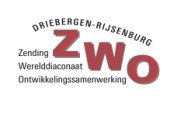 •	Het Kerkelijk Bureau maakt het uiteindelijke bedrag over en informeert ZWO en Diaconie t.a.v. het bedrag, de datum van betaling.•	De ZWO draagt zorg voor afsluitende informatie in Kerknieuws.Invulling collecteroosterDe Commissie ZWO geeft invulling aan ca. elf collectebestemmingen van het jaarlijkse collecterooster. 	Hiervan zijn zes  collectes bestemd voor het 2-jaarlijkse  Themajaar. De andere (5 à 6) collecte-bestemmingen  worden voornamelijk gekozen uit projecten van KiA en volgen ook zoveel mogelijk de aandachtsterreinen zending, werelddiaconaat en ontwikkelingssamenwerking. De keuze voor de projecten wordt aan het Moderamen van het CvD doorgegeven in de maand 	oktober met een korte beschrijving van de projecten, die gebruikt kunnen worden in Kerknieuws.  De wijkdiakenen zijn verantwoordelijk voor het verstrekken van verdere informatie t.a.v. de projecten in de wijkgemeenten.werelddiaconaat collectes en zendingscollectes worden landelijk aangewezen a.h.v.  vastgestelde data. Informatie wordt beschikbaar gesteld door KiA. De wijkdiakenen dragen er zorg voor dat deze informatie wordt gedeeld in de wijkgemeenten. Speciaal ZWO project voor een periode van twee jaar	De Commissie ZWO kiest iedere twee jaar een speciaal thema  dat extra onder de aandacht van de gemeente wordt gebracht. Hiertoe worden speciale activiteiten, gemeentebreed, georganiseerd, bijv. een sponsormaaltijd.	Dit project wordt gekozen, liefst in samenwerking met de jeugdwerkteams van de verschillende wijken, in overleg met de gemeenteadviseur van KiA.Rond de collectes en activiteiten wordt extra informatie gegeven over het project/onderwerp. En de collectestand (opbrengst) wordt bijgehouden op een bord in de kerk.AfwikkelingHet Kerkelijk Bureau draagt zorg voor de afdracht van de ZWO collectes.De commissie zorgt ervoor dat het Kerkelijk Bureau alle benodigde informatie heeft.FinanciënDe financiën van de ZWO worden op het Kerkelijk Bureau geadministreerd, onder verantwoordelijkheid van de Penningmeester van de Diaconie. De ZWO heeft een eigen code en zo kunnen de inkomsten en uitgaven getraceerd worden.Opgesteld door Commissie ZWO: mei 2011Geaccepteerd door  College van Diakenen: oktober 2011Gewijzigd door Commissie ZWO: februari 2016Vastgesteld door College van Diakenen:  16 maart 2016